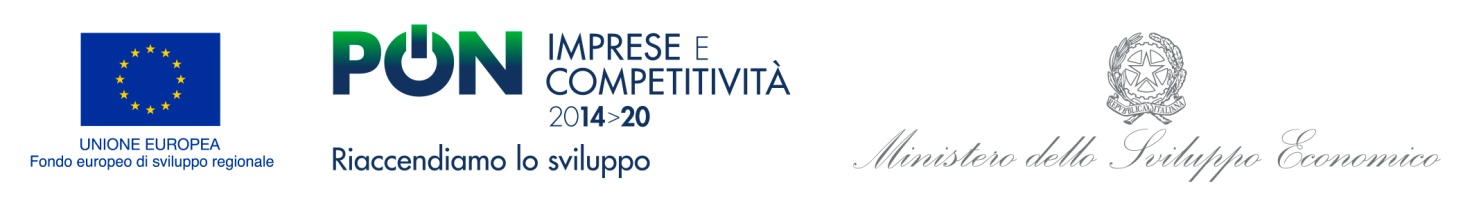 	DOMANDA DI INSERIMENTO NELLA SHORT LIST DI SOGGETTI ESPERTI Alla BioGeM ScarlVia Camporeale – Area PIP83031 Ariano Irpino (AV)Il/La sottoscritto/a _______________________________________________________________(Cognome)				(Nome) Nato/a a ________________________________  Prov.  ( ___)  il _________________________residente in __________________________Prov. (___) Località  _________________________C.A.P._______ via _____________________________n. ____ , C.F. ______________________ Tel. abitaz. ________________ Tel. Cellulare _____________Presa visione dell’avviso pubblicato sul sito www.biogem.it,C H I E D Edi essere iscritto nell'elenco di Soggetti Esterni “Short List” - che potranno essere nominativamente coinvolti nell’attivazione di contratti di collaborazione per attività di ricerca/contratti di lavoro dipendente nell'ambito dei progetti di ricerca indicati nell'avviso pubblico, per i seguenti profili professionali:	(A) –Profilo Tecnico 	(B) – Profilo Tecnologo	(C) – Profilo Ricercatore A tal fine, ai sensi dell’art. 76 del  D.P.R. n. 445 del 28.12.2000, consapevole delle sanzioni previste in caso di falsità in atti e dichiarazioni mendaci, dichiara sotto la propria responsabilità:di essere cittadino/a italiano/a ovvero (barrare la casella se ricorre la condizione):  	     	di appartenere al seguente Stato membro dell’Unione Europea ________________e avere adeguata conoscenza della lingua italiana e godere dei diritti civili e politici anche nello stato di appartenenza o provenienza;di essere equiparato al cittadino italiano in quanto __________________________;di avere l’idoneità psico-fisica all’impiego;di godere dei diritti civili e politici e di essere iscritto/a nelle liste elettorali del Comune di ______________________________ovvero: di non essere iscritto nelle liste elettorali in quanto _____________________________; di non aver riportato condanne penali e di non avere procedimenti penali in corso (in caso contrario indicare le condanne riportate e la data della sentenza dell'autorità che ha erogato le stesse specificando anche se sia stata concessa amnistia, condono, indulto, perdono giudiziale, non menzione ed i procedimenti penali pendenti);_____________________________________________________________________;di non essere stato destituito, dispensato o licenziato dagli impieghi pregressi per persistente insufficiente rendimento; di non essere stato dichiarato decaduto da altro impiego per averlo conseguito mediante la produzione di documenti falsi o viziati da invalidità insanabiledi  essere in possesso del seguente titolo di studio (diploma o laurea) previsto dal bando:__________________________________________________________________________conseguito il___________________presso_______________________________________ con votazione ____________________________________;di  essere in possesso del seguente dottorato di ricerca previsto dal bando:__________________________________________________________________________conseguito il___________________presso_______________________________________ con votazione ____________________________________;di essere in possesso dell’esperienza lavorativa prevista dal bando:biennio dal________ al ___________ presso_______________ con funzione di _________________________________di obbligarsi in caso di assunzione  a prestare il servizio presso il laboratorio cui sarà destinato;di esprimere il consenso al trattamento dei dati personali ai fini della presente procedura;di indicare nel seguente indirizzo (se diverso da quello di residenza) quello al quale dovranno essere inviate tutte le comunicazioni inerenti alla presente iscrizione:Località  _________________________________________________C.A.P.___________ Via  _________________________________________________________ N.  _________      o in alternativa i seguenti numeri telefonici:      Abitazione _____________________, Cellulare _______________________;In allegatoCurriculum Vitae;fotocopia integrale di un documento di identità in corso di validità;altri documenti ..........................Data_________________________ 				Firma__________________________